ЛЕКЦІЯ № 11. ІНДУКТИВНІ УМОВИВОДИ1. Поняття про індукцію.2. Індукція в судовому пізнанні.3. Спостереження та експеримент.4. Повна і неповна індукція5. Індукція через простий перелік.6. Індукція через відбір фактів, які виключають випадкові узагальнення.7.  Наукова індукція.8.  Методи встановлення причинних зв'язків між явищами.9. Зв'язок індукції і дедукції.1. Поняття про індукцію.Індукцією називається умовивід, у якому на основі знання частини предметів класу робиться висновок про всі предмети класу, про клас у цілому. Індукція – це умовивід від часткового до загального. Термін "індукція" походить під латинського слова inductio, що означає "наведення".Індукція, як і будь-який умовивід, складається із засновків і висновку. Засновки в індукції – це судження про окремі факти, одиничні предмети або групи предметів і явищ. Висновок – судження про клас предметів або явищ у цілому.Будується індуктивний умовивід так. У процесі пізнання предметів якогось класу ми виявляємо, що кожен предмет, який спостерігаємо, має ознаку Р. Під час подальшого спостереження предметів цього класу ми відмічаємо, що й вони мають ті самі ознаки. Не досліджуючи останніх предметів класу, ми робимо узагальнюючий висновок, що всі предмети цього класу мають ознаки Р. 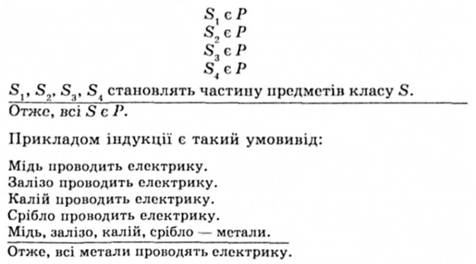 Засновки в цьому умовиводі не вичерпують увесь клас металів, у них ідеться лише про чотири хімічні елементи, що входять до цього класу, висновок – це судження про клас у цілому; ознака, яка належить кожному із перелічених металів, приписується у висновку всім металам. Таким чином, тут від знання частини предметів класу зроблено перехід до знання класу в цілому.Індукція, як і дедукція, є умовиводом опосередкованим, висновок робиться не з одного, а з кількох засновків. Але якщо в дедуктивному умовиводі кількість засновників чітко визначено (силогізм, наприклад, складається тільки з двох засновків), то в індуктивному умовиводі кількість засновків може бути найрізноманітніша.Індукція й дедукція відрізняються спрямованістю думки.Дедукція – підведення окремого факту (меншого засновку) під загальне положення або правило (більший засновок). Висновок у дедуктивному умовиводі завжди вужчий від вихідного знання.Вивчивши частку предметів класу, ми робимо висновок про всі предмети класу. Знання, здобуте у висновку індуктивного умовиводу, за своїм обсягом ширше, ніж вихідне знання. Висновок в індукції охоплює увесь клас предметів у засновках, у засновках же міститься знання про частину предметів класу.Виникає запитання: на якій підставі ми робимо узагальнюючий висновок про клас предметів, якщо нами вивчена лише частина предметів класу; що дає право переносити знання з частини предметів на всі предмети роду, від знання досліджуваних фактів переходити до знання фактів, котрі не були об'єктом нашого спостереження? Умовивід є пізнання опосередковане, до знання одних предметів ми приходимо унаслідок пізнання інших предметів. Робити умовиводи – означає виводити нове знання із наявних знань. Цей логічний процес можливий тільки тому, що між предметами і явищами об'єктивної дійсності існують певні зв'язки і відношення. Саме наявність необхідних, закономірних зв'язків дає нам змогу із знання одних явищ виводити певне знання про інші, з ним пов'язані. Але повторюваність може бути як неминучою, так і випадковою. Ця обставина ускладнює пізнання загального. Повторюваність ми спостерігаємо завжди, коли ознака належить усім предметам класу. З яким характером повторюваності ми маємо справу в кожному конкретному випадку – неминучою чи випадковою, нам невідомо. Висновок в індуктивному умовиводі може бути достовірним лише в тому випадку, коли до повторюваності приєднується якась інша основа, така, котра неминуче призводить до достовірності. 2. Індукція в судовому пізнанні.Індукцію не можна розглядати як умовивід тільки про клас предметів. Нерідко у процесі пізнання узагальнюючий висновок висловлюється не про клас предметів, а про один одиничний предмет па основі знання окремих його властивостей, ознак.Предметом судового дослідження є, як правило, конкретне одиничне явище, подія – злочин чи інше правопорушення. Юридична подія складна, вона має багато сторін, ознак.Злочин, наприклад, є завжди певною подією у формі діяльності чи бездіяльності. Скоєння злочину пов'язане з тим, що він залишає сліди в зовнішньому світі і в свідомості оточуючих людей. Відновлення цілісної картини злочину є процес індуктивний, до загального йдуть від окремих, одиничних фактів. Приклад. У колективному господарстві "Зоря" було викрадено з току велику кількість зерна. У ході попереднього слідства встановлено такі факти:1. На відстані 500 метрів від току було виявлено два мішки з зерном.2. Від цього місця до лісозахисної смуги вела малопримітна стежина, на котрій були виявлені зерна пшениці.3. У лісозахисній смузі, куди вела стежина, було виявлено кілька дерев із зів'ялим листям. Огляд дерев показав, що вони не мають коріння, спиляні і ввіткнуті у скопану землю.4. Під деревами були виявлені ями, а в ямах понад дві тонни зерна. Біля ями було знайдено лопату.5. Оглядом мішків, виявлених неподалік від току, було встановлено, що на одному з них наявні латки, на внутрішнім боці яких виведені літери "КСФ" і "КНГ", написані кольоровим олівцем.6. Житель села М., допитаний як свідок, показав, що він останніми днями неодноразово бачив, як сторож току К. ходив до лісозахисної смуги з пилкою-ножівкою і лопатою.7. Той же свідок, оглянувши лопату, виявлену в лісозахисній смузі, упізнав ЇЇ як таку, що належить сторожу току К.8. Під час обшуку у К. було знайдено під стіжком сіна пилку-ножівку. На пропозицію видати пилку, зроблену слідчим перед проведенням обшуку, К. відповів, що він пилки не має.9. Літери "КСФ", написані на мішку, відповідають ініціалам К. Семена Федоровича і літери "КНГ" відповідають ініціалам його дружини К. Надії Гаврилівни.10. Графічна експертиза дійшла висновку, що літери "КСФ" виконані Семеном Федоровичем К., а літери "КНГ" – його дружиною, Надією Гаврилівною К.11. Криміналістична експертиза встановила за стволами спиляних дерев, що дерева могли бути спиляні пилкою-ножівкою, виявленою у К.12. Агрономічна експертиза встановила, що зерно, знайдене в мішках і ямах, за своїми ознаками схоже із зерном, яке знаходиться в буртах на току господарства "Зоря".На підставі переліку фактів, узятих за взаємозв'язком, був зроблений висновок, що крадіжка зерна з току колективного господарства "Зоря" скоєна сторожем току К.У цьому умовиводі засновки перелічують окремі факти, котрі є ознаками розслідуваної злочинної події. Кожен із наведених фактів пов'язаний з однією й тією ж особою – сторожем К. У висновку йдеться про злочин у цілому, про те, що він скоєний сторожем К.3. Спостереження та експеримент.Індукція пов'язана зі спостереженням і експериментом. Перш ніж робити узагальнюючий висновок про якийсь клас предметів, необхідно знати окремі предмети цього класу. Методами вивчення окремих предметів, часткових випадків, фактів є спостереження і експеримент.Спостереження – це вивчення у тому вигляді, в якому вони відбуваються та існують насправді.Під час спостереження предмети вивчаються в їх природному стані. Спостерігаючий не втручається у хід подій, не змінює процес їх перебігу. Спостереження відрізняються від звичайного сприймання. При простому сприйманні людина не ставить перед собою якоїсь мети, вона оглядає те, що діє на її органи чуття. Спостереження ж – це сприймання цілеспрямоване, активне. Воно завжди проводиться з раніше визначеною метою. Цілеспрямованість спостереження дає змогу виявити такі предмети, явища, факти, котрі можуть бути не помічені під час звичайного сприймання. Спостереження під час розслідування кримінальних справ зводяться головним чином до пошуків різноманітних предметів і слідів злочину. В експерименті вивчається навмисно відтворене або змінене явище. Під час експериментального вивчення дослідник втручається у процес перебігу явища. Експеримент створює можливість вивчити явище за різноманітних умов, схожих на ті, в котрих воно відбувається при природному розвитку, і за умов, несхожих на природні. Експеримент розширює рамки спостереження. Експеримент ніколи не ставиться наосліп. Експерименти широко застосовуються в природничих науках. Ними часто користуються також і в судовому дослідженні. 4. Повна і неповна індукціяПовною індукцією називається умовивід, у якому загальний висновок про клас предметів робиться на основі вивчення всіх предметів цього класу.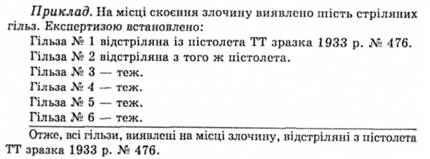 Другий приклад. Слідчий, опитавши усіх нічних сторожів колективного господарства "Світанок", кожен з яких засвідчив, що він не бачив автомобіля, котрий цієї ночі проїздив по двору господарства, зробив узагальнюючий висновок: "Жоден із нічних сторожів господарства "Світанок" цієї ночі не бачив автомобіля".У вигляді схеми умови від повної індукції можна записати так: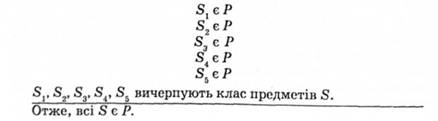 Повна індукція складається із засновків і висновку. Розрізняють засновки подвійного типу. 1. Засновки, у котрих виражені судження про окремі факти, їх у повній індукції стільки, скільки налічується предметів, що складають даний клас. 2. Один із засновків у повній індукції є судження, у котрому виражено знання про те, що перелічені предмети вичерпують собою клас досліджуваних предметів. У практиці мислення цей засновок звичайно не висловлюється, а мається на думці.Повна індукція дає висновки не ймовірні, а достовірні. У цьому важлива перевага повної індукції. Основою достовірності висновків є те, що засновки у повній індукції вичерпують клас предметів.Повна індукція застосовна не завжди. Вона можлива лише в тих випадках, коли кількість предметів, що складає клас, невелика, чітко обмежена і всіх їх можна вивчити.У розумінні повної індукції є розбіжності щодо двох основних питань, а саме – питання логічної природи повної індукції про те, до яких умовиводів вона відноситься: індуктивних чи дедуктивних, та питання про те, чи дає повна індукція нове знання.Одні логіки розглядають повну індукцію як правомірний вид індуктивних умовиводів. Інші, наприклад, вважають, що повна індукція – це несправжня, така, що здається індукцією, а по суті – це дедукція. Таке твердження робиться на тій підставі, що в повній індукції висновок не поширюється на нові, не розглядувані в засновках предмети, що в повній індукції ми не виходимо у висновку за межі того, про що йдеться у засновках.Дійсно, у повній індукції висновок про клас предметів робиться на основі вивчення всіх предметів класу, висновок стосується тільки тих предметів, за якими ми спостерігаємо. У цьому полягає одна з особливостей повної індукції. В індукції рух думки здійснюється від окремого, одиничного до загального. Вихідним тут є не загальне, а окреме, через котре ми приходимо до знання загального. Не можна також погодитися з думкою про те, що повна індукція, оскільки у її висновках досліджувана ознака не поширюється на нові предмети, нібито не дає нового знання. Висновок повної індукції – це не просто підсумовування засновків, а судження про клас у цілому, знання загального, тим часом, як ми мали знання лише про окремі предмети класу.Завдяки тому, що повна індукція дає достовірні висновки, вона використовується в доказах. У судовій практиці, і особливо в експертизі, вона застосовується досить широко. Більше того, під час дослідження деяких об'єктів узагальнюючі висновки експертом можуть бути зроблені тільки у формі повної індукції. Неповною індукцією називається умовивід, у якому загальний висновок виводиться із засновків, котрі не охоплюють усіх предметів класу.У повній індукції засновки вичерпують усі випадки явища, котре вивчається. У неповній індукції загального висновку про клас предметів ми доходимо на основі вивчення тільки якоїсь частини предметів цього класу. Індукція називається неповною саме тому, що клас предметів, про який ми висловлюємо узагальнюючий висновок, досліджується нами не повністю.Приклад. Під час обшуку в гр-на Сидоренка було вилучено 60 шерстяних дамських кофточок. Сім кофточок мали етикетки фабрики "Червона нитка". На цій підставі було зроблено гаданий висновок про те, що "Всі кофточки, вилучені у Сидоренка, виготовлені фабрикою "Червона нитка".Особливість неповної індукції полягає в тому, що те, що нам відоме про частину предметів класу, ми поширюємо на увесь клас, на всі його предмети. У неповній індукції знання з вивчених фактів переноситься на факти, котрі не вивчалися; ознаку, яка належить предметам, що спостерігалися, ми приписуємо і тим предметам даного роду, котрі не були об'єктом нашого спостереження. Ця властивість неповної індукції досить важлива для пізнання.Як відомо, основна маса явищ має незчисленну кількість окремих екземплярів. Вивчити їх усіх практично неможливо. Отже, узагальнюючого висновку про клас предметів у таких випадках ми можемо дійти на основі пізнання лише частини предметів класу. Неповна індукція і є тією формою умовиводу, в якій проходить наше мислення при пізнанні таких явищ.Неповна індукція широко використовується в будь-якій галузі знання. Вона є неодмінною формою пізнання в судовому дослідженні.На стадії порушення кримінальної справи, коли слідчий має мінімальну кількість фактів і обставин, які стосуються справи, узагальнюючий висновок про злочинну подію в цілому може бути зроблений тільки у формі неповної індукції.Розрізняють такі види неповної індукції: індукція через простий перелік, індукція через відбір фактів і наукова індукція.5. Індукція через простий перелік.Індукція через простий перелік – це такий умовивід, у якому загальний висновок про клас предметів робиться на тій підставі, що серед спостережуваних фактів не траплялося жодного, який би суперечив узагальненню.Сутність індукції через простий перелік полягає в тому, що зі спостереження повторюваної ознаки в ряді однорідних фактів (предметів, явищ) при відсутності суперечливого цій повторюваності випадку робиться загальний висновок про належність даної ознаки усім предметам (фактам) цього ж роду.Повна назва індукції цього виду – індукція через простий перелік, де не трапляється суперечного випадку; її називають також популярною індукцією.Схематично індукція через простий перелік відбувається так. Спостерігаючи окремі одиничні предмети якогось роду, ми помічаємо в одного, другого, третього і т. д. однакові ознаки. Предмети, котрі не мають виділених ознак, у ході спостереження нам не трапились. На цій підставі робимо висновок про те, що всі предмети даного роду мають ці ознаки.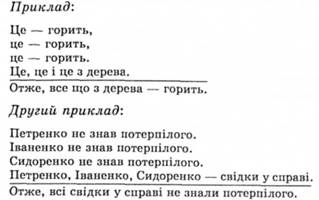 Індукція через простий перелік значно розширює наші знання, вона має великий ступінь узагальнення. До висновку про цілий клас предметів ми можемо прийти на основі спостереження найнезначнішої кількості окремих екземплярів цього класу. Інколи узагальнюючий висновок висловлюється в результаті спостереження всього двох предметів. У цьому перевага даного виду індуктивних умовиводів.Але індукція через простий перелік не дає нам достовірних висновків, її висновки тільки імовірні. Основою висновку в індукції через простий перелік є повторюваність однорідних фактів при відсутності серед них суперечного випадку. Ми приписуємо ознаку, виявлену в певній частині предметів, усім предметам класу тільки на тій підставі, що не трапилося жодного предмета, котрий не мав би цієї ознаки. Іншого обґрунтування висновок у цих умовиводах не має. Але те, що нам не трапилося суперечливого випадку, може свідчити про зовсім різне. Отже, відсутність суперечливих фактів само собою не є доказом того, що вони взагалі не існують. Індукція через простий перелік дає висновки різного ступеня ймовірності: від найменшої до найбільшої. Ступінь імовірності залежить від кількості вивчених фактів. Висновок, зроблений на основі спостереження досить малої кількості фактів, що потрапили першими, буде завжди мало ймовірним. Навпаки, висновок, добутий унаслідок вивчення значної кількості випадків, буде більш імовірним. Індукція через простий перелік вважається найненадійнішим висновком індуктивних умовиводів. Скільки б явищ не було охоплено спостереженням, завжди залишається можливість натрапити на факт, суперечливий узагальненню. І якщо він трапляється, то висновок, який мали раніше за істинний, стає помилковим. Це не означає, проте, що індукція через простий перелік зовсім непридатна для наукового пізнання. Історії науки відомо чимало випадків, коли висновки, котрі стали пізніше науковими положеннями, були здобуті спочатку у формі індукції через простий перелік.Індукція через простий перелік широко використовується у судовому дослідженні. Але тут вона має деякі особливості, зумовлені специфікою пізнання під час розслідування і розгляду кримінальних справ. Підставою для узагальнюючого висновку в індукції через простий перелік е відсутність суперечливого факту. Висновок розглядається доти, доки не трапиться суперечливий випадок. Але як тільки під час спостереження виявляється факт, який суперечить узагальненню, здобутий висновок стає неспроможним, хибним. (Метод від супротивного).6. Індукція через відбір фактів, які виключають випадкові узагальнення.Індукція через відбір фактів, які виключають випадкові узагальнення, є неповною індукцією, висновку про клас у цілому ми доходимо на підставі знання частини предметів класу.Висновки в цій індукції, як і в індукції через простий перелік, ґрунтуються на повторюваності фактів за відсутності випадків, що не узгоджуються з узагальненням. Але в індукції через відбір фактів до цієї основи додається одна суттєва умова, завдяки якій види стають обґрунтованішими. Такою умовою є відбір фактів.В індукції через простий перелік узагальненого висновку доходять унаслідок спостереження фактів, що трапилися першими, шляхом вивчення явищ, взятих поспіль. Такий метод дослідження містить можливість узагальнення на основі фактів, що збіглися випадково. Цей прорахунок індукції через простий перелік може бути певною мірою зменшений завдяки збільшенню кількості вивчених предметів. Чим більша кількість предметів класу буде охоплена спостереженням, тим більша впевненість у тому, що повторюваність ознаки (факту) не випадкова. В індукції через відбір фактів висновок робиться на основі відібраних за певною системою чи випадкового збігу фактів взагалі й абсолютно. Можливість випадкового добору з маси явищ тих, котрі мають тільки виділену ознаку, теоретично теж залишається. Але завдяки тому, що досліджуються предмети, які не першими трапились, а предмети, спеціально відібрані за системою, раніше розробленою і перевіреною практикою, натрапити на випадковий збіг фактів практично неможливо. Важливого значення для обґрунтування висновків набуває система відбору фактів. Чим досконаліший метод відбору, тим більша ймовірність висновку. А науково розроблені системи створюють можливість дійти висновків, що наближаються до достовірних.Приклад. До магазину надійшли цигарки. Є підозра, що всі вони відволожені. Щоб перевірити якість усієї партії, досліджується не кожна пачка і не з одного ящика, а береться кілька пачок вибірково з різних ящиків І з різних місць ящика. Здобуті дані узагальнюються.Індукцією через відбір фактів користуються часто при визначенні якості або сортності різних товарів, виробів, продуктів, при визначенні належності якоїсь ознаки більшій груш однорідних предметів, що зосереджені в одному й тому ж місці або в різних місцях тощо.7.  Наукова індукція.Науковою індукцією називається умовивід, в якому загальний висновок про всі предмети класу робиться на підставі знання необхідних ознак або причинних зв'язків частини предметів класу.Наукова індукція – найдосконаліший вид індукції. В індукції через простий перелік висновки ґрунтуються винятково на повторюваності ознаки або факту за відсутності суперечливих випадків. Тут пізнання спрямоване на те, щоб установити належність предмету ознак і переконатися – скільки б предметів ми не охопили – виділена ознака повторюється. Далі констатації повторюваності ми не йдемо, не з'ясовуємо, чому ознака чи факт повторюється.Повторюваність, як уже говорилося, наводить нас на висновок про те, що ознака є загальною, належить предметам класу, оскільки загальне неодмінно повторюється. Але не всяка ознака, що повторюється в ряді предметів, є загальною. Повторюваність у межах спостереження може бути зафіксована і в тому випадку, коли ознака не належить усім предметам класу, не є загальною, а притаманна тим предметам, котрі випадково нам трапились. У науковій індукції висновок робиться на підставі встановлення того, що спостережувана ознака є неодмінною, істотною ознакою предметів, що вивчаються. Тут для узагальнення висновку однієї повторюваності ознаки або факту недостатньо. Необхідно встановити, використовуючи метод наукового пізнання, що спостережувана ознака є ознакою істотною, неодмінною. Знання того, що спостережувана ознака є істотною, служить логічною основою висновку в науковій індукції, бо якщо ознака є істотною, то вона неодмінно належить усім предметам класу.Наукова індукція дає висновки не тільки ймовірні, а й достовірні. Кількість вивчених предметів або фактів для висновку в науковій індукції значення не має. Висновок може бути зроблений па основі дослідження всього одного явища або одного факту. Так, установивши, що властивість металу проводити електрику – це неодмінна, суттєва властивість, роблять достовірний висновок про те, що всі метали електропровідні.Наукова індукція пов'язана з різними методами наукового дослідження. Важливе місце у науковій індукції займають методи встановлення причинних зв'язків між явищами. 8.  Методи встановлення причинних зв'язків між явищами.Предмети і явища навколишнього світу перебувають у зв'язку і взаємозумовленості. Однією з форм загального зв'язку є причинний зв'язок. Під причинним зв'язком розуміють такий зв'язок двох або більше явищ, коли одне з них неодмінно народжує інше. Явище, котре викликає інше явище, називається причиною. А явище, народжене причиною, називається наслідком. Наприклад, під час нагрівання тіла розширюються. Нагрівання є причиною, а розширення тіл – наслідком цієї причини.Причинний зв'язок є об'єктивним зв'язком, він існує поза нашою свідомістю і незалежно від неї. Причинність є загальним універсальним зв'язком, у світі немає явищ, котрі б не мали своїх причин.Пізнаючи причини явища, слід враховувати такі особливості причинного зв'язку.1. Між причиною й наслідком існує послідовність у часі: спочатку виникає причина, а потім уже наслідок. Тому причину будь-якого явища необхідно шукати серед явищ, що передують йому. Явище ж, що виникло після спостережуваного явища, не може бути його причиною.Але тимчасову послідовність явищ не можна ототожнювати з причинним зв'язком; 2. Чимало явищ викликаються не якоюсь однією певною причиною, а різними причинами. Наприклад, пожежа може стати наслідком умисного підпалу, або необережного поводження з вогнем, або несправністю електропроводки, або внаслідок удару блискавки. У таких випадках мають справу із сукупністю причин.При сукупності причин визначити причину явища набагато важче, ніж тоді, коли явище викликане лише однією причиною. У судовому дослідженні цс приводить до того, що необхідно не тільки встановити зв'язок явища з причиною, що його викликала, а й довести, що досліджуване явище не могло бути викликане ніякою іншою з можливих причин.3. Чимало явищ є наслідком спільної дії двох або більше причин. У подібних випадках має місце змішування дій.Коли мають справу зі змішуванням дій, то слід встановити не тільки всі причини, а й роль кожної з них окремо. Для судової практики це положення означає, що треба, наприклад, не просто встановити всіх співучасників злочину, а й визначити роль кожного із спільників.9. Зв'язок індукції і дедукціїІндукція і дедукція у процесі пізнання перебувають у нерозривному зв'язку і єдності. Проте в домарксистській філософії і логіці індукція і дедукція метафізично розвивалися і протиставлялися одна одній, одна форма умовиводу переоцінювалася за рахунок применшення ролі другої. Деякі логіки (так звані все індуктивісти – В. Уевель, Д. С. Мілль та ін.) абсолютували індукцію і заперечували пізнавальне значення дедукції, розглядали останню лише як момент індукції. Всеіндуктивісти вимагали в пізнанні йти тільки одним шляхом – від одиничного до загального, тому індукцію вони оголосили єдиним і безгрішним методом. Ця лінія веде до емпіризму в науці, заперечення ролі теорії і світогляду в цілому. Інші логіки, навпаки, возвеличували дедукцію і принижували індукцію, применшуючи роль досвіду, практики в пізнанні фактів дійсності і тим самим відривали мислення від об'єктивного світу, зводили пізнання до суто умогляду.Індукція і дедукція – це дві нерозривні сторони єдиного процесу пізнання, обидві вони важливі і необхідні, одна без другої втрачає своє значення і не може служити дієвим знаряддям пізнання.Без попередньої індукції не була б можлива ніяка дедукція. Щоб здобути дедуктивний висновок, треба мати загальне положення, більший засновок. Але загальне положення не дане нам у готовому вигляді, воно є результатом дослідження і узагальнення одиничних фактів. У формуванні загального положення або правила завжди так чи інакше бере участь індукція. Тому у відомому розумінні можна сказати, що індукція передує дедукції. У свою чергу, індукція неможлива без дедукції. В індуктивному узагальненні фактів завжди бере участь і дедукція: під час дослідження і потім узагальнення часткових фактів ми обов'язково орієнтуємося на те чи інше загальне положення. Так, щоб зробити загальний висновок про те, що всі метали проводять електрику на основі дослідження, наприклад, заліза, міді, цинку, олова, срібла, слід уже мати знання того загального, що всі перелічені хімічні елементи відносяться до класу металів. Саме таке узагальнення окремих фактів під час розслідування кримінальної справи припускає знання того, що зібрані факти відносяться до цієї злочинної події, є її ознаками. Отже, не буває такого, щоб пізнання здійснювалося тільки індуктивно або тільки дедуктивно. Кожен більше чи менше складний мислений процес є завжди індуктивно-дедуктивним. Але в конкретному пізнавальному акті індукція і дедукція можуть по черзі виступати па перший план. Так, слідчий, маючи на початку розслідування кримінальної справи первісні факти – сліди злочину, має відтворити на їхній основі злочинну подію в цілому досить часто у формі індукції. Але, висловивши індуктивним шляхом припущення про те, що таке ця злочинна подія, ким вона вчинена, він неминуче користується потім дедукцією: з цього припущення виводить наслідки (інші факти – ознаки злочинної події), котрі перевіряють потім на практиці.Те ж саме ми спостерігаємо, коли порівняємо два такі моменти, як висування версії і юридичну оцінку (правову кваліфікацію) учиненого. Висування версії відбувається досить часто у формі індукції. Кримінально-правова кваліфікація учиненого – це процес дедуктивний і не може відбуватись у формі індукції. Але й тут індукція і дедукція не "вільні" одна від одної, не відірвані, а взаємопов'язані. Без дедукції не було б завершено процесу пізнання, який розпочався у формі індукції. У свою чергу, без попередньої індукції була б неможлива і дедукція.